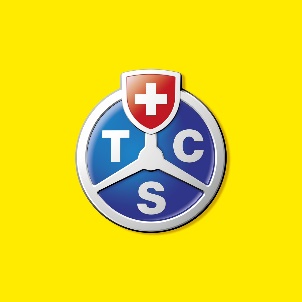 TCS COURS BCMR 2022Les samedis :MARS	26	AVRIL 	2	*	9	MAI	7	*	14	*	21JUIN	11 	*	25	